РЕПУБЛИКА БЪЛГАРИЯАДМИНИСТРАТИВЕН СЪД СЛИВЕН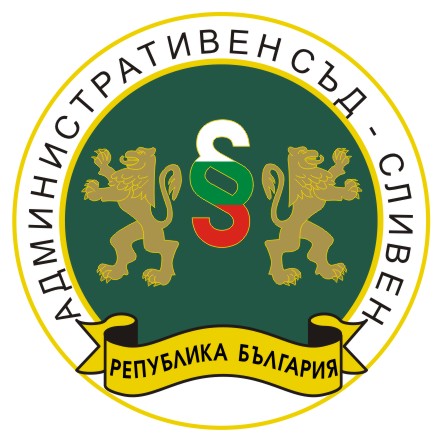 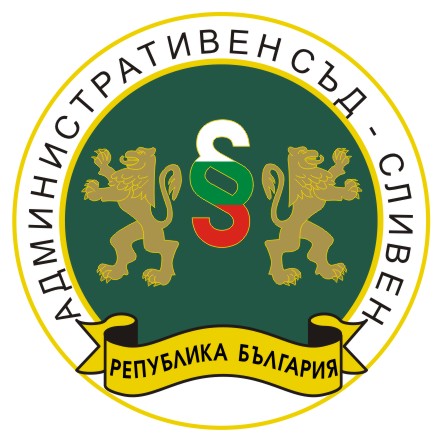 СПИСЪКНа допуснатите и недопуснати кандидати до втори етап от конкурса за  длъжността “Съдебен помощник” в Административен съд - СливенДОПУСНАТИ кандидати: НЕ ДОПУСНАТИ кандидати:НЯМА			КОМИСИЯ:ПРЕДСЕДАТЕЛ:/п/					         /Светлана Драгоманска/				ЧЛЕНОВЕ: 1./п/					           /Галя Иванова/								2./п/		 					 	/Стела Динчева/№ по редВходящ номер на заявлениетоИмена на кандидата1.ЧР-12-1982/21.05.2021 г.Ивелина Георгиева Георгиева2.ЧР-12-2025/25.05.2021 г.Светла Стоянова Тодорова3.ЧР-12-2033/26.05.2021 г.Михаела Димитрова Стойчева4.ЧР-12-2045/26.05.2021 г.Яни Щерев Блецов5.ЧР-12-2063/28.05.2021 г.Кристиян Пламенов Тенев6.ЧР-12-2093/31.05.2021 г.Петър Христов Петров7.ЧР-12-2110/01.06.2021 г.Иван Димитров Иванов